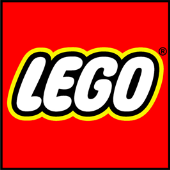 Lego Club Rules Build things together  Do your job, and not anyone else’s If you break it, you have to fix it If you can’t fix it, ask for help If someone else is using it, don’t take it, ask first  Use indoor voices, no shouting Use polite words  Keep your hands and feet to yourself  Do not put Lego in your mouth  Clean up and put things back where they came from 